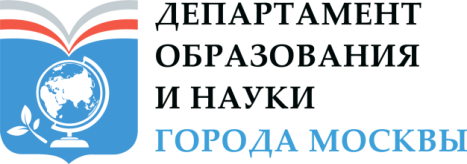 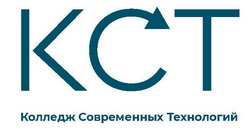 Практические задания    семинара  «Волонтерство как эффективный механизм  социализации и расширения общих и профессиональных компетенций обучающихся».Секция 1. Организация деятельности волонтерского  отряда (из опыта работы колледжа).Кейс 1. Организация и управление добровольческими ресурсами.Цель: отработка навыков профессиональных компетенций, связанных с организацией и управлением волонтерской деятельностью.Основные задачи: Обеспечить получение необходимых знаний, навыков и умений в сфере организации и управления добровольческими ресурсами; освоить современные технологии диагностики потенциальных волонтеров, с целью профессионального отбора;  ознакомить с навыками конструктивных способов межличностного взаимодействия в рамках интервьюирования кандидатов в волонтеры; активизировать собственные личностные ресурсы, способствующие саморазвитию и самореализации, повышению уровня толерантности и личностной креативности как адаптационного ресурса и условия эффективной волонтерской деятельности, рефлексии, повышению устойчивости к эмоциональному выгоранию и профессиональной деформации; развить способность разработки стратегии работы с волонтерскими группами и организациями на основе критического осмысления выбранных и созданных теорий, концепций, подходов и (или) технологий; развить лидерские навыки.Количество участников группы: 5 — 7 человек.Время работы: 30 минут.Кейс 1.1. Вводная информация. Готовится ежегодная научно-практическая конференция «Крепкая семья - сильная Россия»  с международным  участием.  (всего более 250 участников, 50 человек – творческие коллективы, 20 человек- почетные гости) требуются волонтеры (70 человек). Функционал волонтеров: встреча и сопровождение делегаций, направление потоков зрителей,  проведение мастер-классов, служба технического обеспечения, парковка, встреча и размещение творческих коллективов, участвующих в торжественном открытии конференции, флажные группы открытия конференции, волонтеры протокола, волонтеры-медики, волонтеры поддержки. На Конференции ожидаются официальные лица и иностранные гости, поэтому необходимы волонтеры со знание английского языка. Сервисы волонтерам:  униформа, атрибутика с символикой колледжа. Время работы волонтеров:  3 часа 50 минут смена.Задание:Разработайте:коммуникационную кампанию по информированию и  привлечению  целевой аудитории;компетентностный портрет волонтера в зависимости от его функционала на данном мероприятии;перечень ключевых вопросов интервью, исходя из разработанного портрета;график проведения интервью исходя из следующих условий:    было подано 400 заявок;    длительность интервью/собеседования 30 мин;итоговый список волонтеров должен быть представлен через 3 недели;разработайте программу подготовки волонтеров данного мероприятия;    разработайте способы поощрения волонтеров;спрогнозируйте риски, связанные с привлечением такого большого количества волонтеров.	Кейс 1.2  Вводная информация. Правильный отбор волонтеров для проекта - 50% успеха. Какие Вам нужны волонтеры? Веселые, умные, а может быть креативные? Каждый, кто проводит собеседование с потенциальными волонтерами, сталкивается с проблемными ситуациями. С некоторыми из них, вам придется познакомиться и найти правильный выход.При проведении собеседования вы понимаете, что потенциальный доброволец не может дать вам достаточно информации для принятия решения. Ему может быть неудобно вести разговор в силу застенчивого характера, или у него есть, что скрывать от вас. Задание: разработайте тактику проведения собеседования в данной ситуации и его  функционал.Кейс 1.3  Вводная информация. При проведении собеседования вы понимаете, что у волонтера не хватает опыта, способностей или интереса, необходимого для того, чтобы он мог принять участие в реализации проекта.Задание: разработайте собственную тактику поведения в данной ситуации.Кейс 2. Мотивация волонтеровКейс 2.1 Вводная информация. Ресурсный Центр «Мосволонтер» обратился к ЦВиСО ГБПОУ КСТ с предложением активно поучаствовать в организации общегородской волонтерской акции ко Дню Победы «Поздравь ветерана», которая проводилась во всех крупных парках Москвы в период с 01 по 05 мая 2019 года, взяв на кураторство два парка в центре столицы: Парк искусств Музеон и  ЦПКО имени М. Горького.    Волонтеры должны работать 5 дней с 01 по 05 мая 2019 года  по 3 часа, в каждом парке в команде должно быть не менее 10 человек. С 05 по 07 мая будет проводиться сортировка и вычитка посланий, с последующим вручением ветеранам  в Домах ветеранов.Атрибутика, открытки, ручки,  планшеты выдаются. Задача волонтеров: привлечь как можно больше жителей столицы, гуляющих в парке, к подписанию  поздравительных открыток ветеранам войны.  Эти открытки затем будут отправлены в Дома ветеранов города Москвы и страны.Статистика по работе волонтеров показала следующие итоги по посещению волонтеров: 1 мая: 20 человек. 2 мая: 16 человек. 3 мая: 15 человек (2 волонтера направили в Парк «Зарядье»).4 мая: 10 человек 5 мая: 12 человек (2 волонтера направили в Парк «Зарядье»).Задание: подготовить программу мотивации волонтеров, учитывая внешние угрозы в будущем.Кейс 2.2. Вводная информация. Культурный центр  «Н» пригласил волонтеров ГБПОУ КСТ на обслуживание Московского культурного  форума–2019 с 22 марта — 25 марта  2019 года  в Манеже. (В рамках форума более 500 учреждений культуры российского и мирового значения представили свои лучшие работы).Необходимое количество волонтеров от ГБПОУ КСТ:   20	 человек.Функционал: встреча гостей, навигация, работа  на площадках форума.	Мотивация волонтерам: грамоты, экипировка остается у волонтеров.Предоставляемые сервисы волонтерам от организаторов: питание 2 раза в день.Время работы волонтеров: продолжительность одной смены-16 часов.В итоге на 4 день работы выставки на работу вышло только 10 волонтеров. В ходе изучения ситуации выяснилось: что во второй и третий день выставки были зафиксированы случаи грубого отношения супервайзеров направлений сопровождения делегаций и парковки к волонтерам; к концу рабочей смены волонтеры оставались голодными; был выявлен случай, когда супервайзеры направления потоков зрителей дали задание волонтерам перенести со склада во вспомогательный зал выставки тяжелые упаковки  книг  для библиотеки форума, 20-литровые бутыли с питьевой водой для обеспечения питьевого режима на площадках манежа.Задание:  разработать меры по повышению мотивации  волонтеров.	Кейс 3. Координация волонтеров.Вводная информация. В ЦВиСО  обратились с просьбой предоставить волонтеров для проведения московского регионального этапа Межрегионального фестиваля-конкурса «Алтарь Отечества – 2019», который проходит в течение трех дней на базе нашего образовательного учреждения.Волонтеры требуются по следующим направлениям: Помощь в организации и проведении выставки 30 общественных объединений (подготовка выставки осуществляется накануне вечера, выставка проходит в течение всего дня); Помощь в организации питания участников конкурса (500 человек, питание в 3 смены, 3 обеда в течение 3 дней); Помощь в организации и проведении круглого стола руководителей общественных организаций (проходит в течение трех часов в один из дней конкурса); Помощь в проведении очного этапа конкурса (презентации на сцене, которые проходят на протяжении 4 часов в концертном зале) и концерта на церемонии закрытия (2 часа в вечернее время).Задание: Определить количество волонтеров, которых необходимо привлечь к данному мероприятию, и составить примерный график их работы; Составить список необходимых вопросов к организаторам мероприятия; Составить схему коммуникации с волонтерами во время проведения мероприятий (на какие функциональные группы будут разбиты волонтеры, кто и каким образом будет осуществлять координирование их действий).	Кейс 4. Индивидуальные ситуационные кейсы.Вы являетесь координатором волонтеров в Вашем волонтерском объединении. В своей работе Вам приходится сталкиваться со следующими непредвиденными ситуациями. Как Вы себя поведете в этих случаях? Организаторы мероприятия обратились к Вашим волонтерам, ответственным за встречу и регистрацию гостей, убраться в помещении перед началом проведения мероприятия (подмести полы, протереть пыль, отмыть стойку регистрации). Организаторы мероприятия отказались предоставить волонтерам питание при 8-часовом рабочем дне. Волонтерам было дано задание встретить очень важных гостей рано утром, а автобус для встречи делегации не приехал. Организаторы забыли выдать Вам новую программу мероприятия, и волонтеры предоставляют гостям неактуальную информацию. О том, что организаторы в последний момент переделали программу, Вы узнаете случайно незадолго до начала концерта. Вы с волонтерами приходите в помещение, где проходит мероприятие, и выясняете, что в нем одновременно проходит два мероприятия. Мероприятие перенеслось на следующий день, а организаторы забыли Вас об этом предупредить. Волонтеры уже приехали на место, у них нет возможности работать в другой день. Вам нужно срочно решить очень важный организационный вопрос, но Вы потеряли лицо, ответственное за работу с волонтерами на мероприятии. Для работы на мероприятии одновременно привезли волонтеров двух волонтерских объединений и поставили их работать на одну функцию. Каждое волонтерское объединение работает по своей системе, и волонтеры никак не могут найти общий язык друг с другом. Незадолго до начала мероприятия потерялся ребенок, и волонтеров попросили его найти. При этом волонтерам нужно заниматься встречей и регистрацией гостей. Половина волонтеров попали в пробку и не могут вовремя приехать на мероприятие.Кейс 5.  Тим-лидеры волонтеров.Вводная информация. Волонтерский центр принимает участие в крупном международном спортивном мероприятии (далее - Мероприятие) и осуществляет набор волонтеров (1400 чел.) по следующим функциональным направлениям: «Размещение». Распределение номеров, регистрация, заселение, работа на ресепшн и помощь при выезде участников и гостей Мероприятия - 240 волонтеров; «Аккредитация». Формирование и выдача идентификационных карт, на которых будут указаны статус и зоны доступа - 160 волонтеров; «Логистика». Обеспечение объектов Мероприятия всем необходимым, а также доставка спортсменам питьевой воды - 40 волонтеров; Медицинское обеспечение. Помощь врачам при общении с обратившимися за медицинской помощью, сопровождение спортсменов на процедуру допинг-контроля - 40 волонтеров; «Прибытия и отъезды». Встреча и проводы всех гостей и участников Игр в аэропортах, железнодорожных и автовокзалов - 230 волонтеров; «Маркетинг». Контроль, размещение логотипов и рекламного оборудования, а также работа со спонсорами и партнерами, разработка макетов сувенирной и раздаточной продукции - 56 волонтеров; «Технологии и телерадиовещание». Информационно-коммуникационные технологии, организация взаимодействия Главного вещателя и Оргкомитета до осмотра радиоэлектронных средств - 22 волонтера; «Церемонии». Сопровождение спортсменов на пьедестал, вручение медалей и цветов победителям соревнований, поднятие флагов стран-участниц Мероприятия; «Коммуникации». Помощь в проведении РК-мероприятий, участие в массовых съемках для РК-материалов, а также сопровождение коммуникационных партнеров события - 34 волонтера; «Протокол». Сопровождение представителей Международной федерации студенческого спорта и национальных спортивных студенческих союзов стран- участниц Мероприятия - 90 человек; Организация питания. Работа в местах питания спортсменов, гостей Мероприятия, а также волонтеров- 180 человек; «Лингвистические услуги». Письменный и устный перевод, а также предоставление информации участникам и гостям мероприятия на их родном языке - 58 волонтеров; Пресс-центр. Сопровождение журналистов и операторов на разных спортивных площадках, обработка и распределение результатов журналистам, мониторинг публикаций, репортажная съемка, а также работа с сайтом Мероприятия - 42 волонтера; Атташе. Сопровождение спортсменов - 66 волонтера; Спортивные волонтеры. Работа непосредственно на соревновательных площадках - 78 волонтера; Транспорт. Составление расписания передвижения участников и гостей Универсиады, обслуживание транспортного парка и контролирование передвижение транспорта - 36 волонтеров.Сервисы для волонтеров: проживание, питание, проезд, униформа.Задание: Рассчитайте для каждого направления и количества волонтеров необходимое число тим-лидеров и функции тим-лидера для каждого отдельного направления работы. Составьте компетентностный портрет и определите  поведенческие паттерны  тим-лидера. Предложите модели организации взаимодействия тим-лидеров с волонтерами.Кейс 6.  Вводная информация.  Весенняя неделя добра (далее - ВНД) - ежегодная общероссийская добровольческая акция, которая проводится повсеместно в нашей стране, начиная с 1997 года, и формируется на основе добровольческих мероприятий различных организаций, учреждений и частных лиц, которые организуют социально значимые благотворительные мероприятия.Целью ВНД является продвижение идеи добровольчества как важного ресурса для решения социальных проблем местного сообщества и повышение гражданской активности населения; популяризация идей, ценностей и практики добровольчества; укрепление сотрудничества между институтами гражданского общества и органами государственной власти в совместном решении социальных проблем. Цели и задачиВНД полностью отвечают приоритетам государственной политики в области поддержки добровольчества, государственной молодежной и социальной политике, и нацелены на их реализацию.Поэтому эта акция своего рода уникальное партнерское мероприятие, неделя добровольцев, которая ежегодно объединяет усилия сотен тысяч добровольцев по всей России - школьников, студентов, представителей учебных, общественных, коммерческих и государственных учреждений, органов власти, СМИ и всех желающих - для совместного решения социально значимых задач от самых маленьких до общероссийских.Координация мероприятий недели осуществляется Национальным координационным комитетом (НКК), который состоит из региональных представителей, а общую координацию ВНД по России осуществляет Российский центр развития добровольчества (МДМ). С 2010 года ВНД реализуется при поддержке Минэкономразвития.Задание: составить целевую модель для проекта «Весенняя неделя добра» в Москве. Указать потенциальных партнеров.Условия: Район выбираете самостоятельно; Целевых групп не более 3-х; Предпочтительно не планировать материальные ресурсы; Срок реализации проекта - одна календарная неделя апреля месяца.